             Šťastné a vzdělané děti - budoucnost pro naši planetuŠťastné a vzdělané děti - budoucnost pro naši planetu	11.1	12	Identifikační údaje o škole	42.1	Název ŠVP	42.2	Údaje o škole	42.3	Zřizovatel	42.4	Platnost dokumentu	53	Obecná charakteristika školy	63.1	Velikost školy	63.2	Lokalita školy	63.3	Charakter a specifika budovy	64	Podmínky vzdělávání	94.1	Věcné podmínky	94.2	Životospráva	104.3	Psychosociální podmínky	104.4	Organizace chodu	114.5	Řízení mateřské školy	124.6	personální a pedagogické zajištění	124.7	Spoluúčast rodičů	134.8	Podmínky pro vzdělávání dětí se speciálními vzdělávacími potřebami	144.9	Podmínky vzdělávání dětí nadaných	144.10	Jazyková příprava dětí s nedostatečnou znalostí českého jazyka	155	Organizace vzdělávání	166	Charakteristika vzdělávacího programu	176.1	Zaměření školy	176.2	Dlouhodobé cíle vzdělávacího programu	176.3	Metody a formy vzdělávání	186.4	Zajištění vzdělávání dětí se speciálními vzdělávacími potřebami a dětí nadaných	196.5	Zajištění průběhu vzdělávání dětí od dvou do tří let	206.6.           Vzdělávání dětí s odlišným mateřským jazykem.........…………………………………………………..217	Vzdělávací obsah	217.1	Integrované bloky	217.1.1	MOJE MATEŘSKÁ ŠKOLA	217.1.2	Barevný podzim	237.1.3	Vánoční těšení	267.1.4	Bílá zima	287.1.5	Jak je krásné být člověkem	307.1.6	Zelené jaro	327.1.7	Můj domov	347.1.8	Duhové léto	367.2	Popis zpracování třídního vzdělávacího programu	387.3	Dílčí projekty a programy	388	Systém evaluace	398.1	Evaluační činnosti	418.2	Pedagogická diagnostika	418.3	Struktura hodnocení	429	Přílohy	42Identifikační údaje o škole Název ŠVP Údaje o škole Zřizovatel Platnost dokumentu PLATNOST DOKUMENTU:  od 1.9.2023 VERZE ŠVP:  4
DATUM PROJEDNÁNÍ V PEDAGOGICKÉ RADĚ:  29. 8. 2023 
DATUM PROJEDNÁNÍ SE ZŘIZOVATELEM:  29. 8. 2023 





................................................                                             ................................................. 
            ředitel školy                                                                                  Razítko školy  
        Mr. Eva HrubáObecná charakteristika školy Velikost školy Lokalita školy Lokalita školy:   Mateřská škola se nachází v klidné části obce. Je obklopena zahradou pro celoroční vyžití dětí.  Charakter a specifika budovy Charakter a specifika budov:   Mateřská škola má čtyři pavilony, které jsou vzájemně propojeny spojovací chodbou. V hlavním dvoupodlažním pavilonu se nacházejí 2 třídy - Broučci a Sluníčka, v nověji přistaveném pavilonu je třída Kytiček. Po rekonstrukci lékařského domu má MŠ další dvě třídy -  Žabky a Motýlky. Ve čtvrtém pavilonu je školní jídelna.  Třídy ve všech budovách MŠ jsou velké a světlé, situované povětšinou na jih a dobře vybavené. Jsou určeny pro děti ve věku 3 – 7 let.  Od 1. 9. 2020 jsou třídy naplněné pouze do počtu 24 dětí. Každá třída má šatnu, umývárnu, příruční sklad hraček, kuchyňku na výdej stravy, úložnu lehátek. Součástí třídy Broučků je venkovní zastřešená terasa. Od 1. 9. 2019 slouží dětem i zaměstnancům zrekonstruovaná a moderně vybavená školní kuchyně včetně nového zázemí pro provozní pracovnice. Školní jídelna nevaří pro cizí strávníky. 
Dopravní dostupnost školy:   Mateřská škola má dobrou dopravní dostupnost. Přímo u mateřské školy je zastávka autobusu. Vlaková zastávka je od školy vzdálená asi 250m. 
Informace z historie školy:   Naše mateřská škola má v obci Opatovice nad Labem dlouholetou tradici. Byla zřízena už v roce 1943. Od 1. ledna 2003 je příspěvkovou organizací obce Opatovice nad Labem s názvem Mateřská škola Opatovice n/L, okres Pardubice. Původně z dvoutřídní mateřské školy se stala přístavbou v roce 2008 škola trojtřídní. V roce 2012 v původní dvoupodlažní budově mateřské školy proběhla rekonstrukce podlah, topení a elektrické instalace. I zázemí školy se dočkalo nového kabátu, neboť přes léto roku 2019 byla zrekonstruována kuchyň, včetně zázemí. V roce 2018 obec rozhodla o dalším rozšíření kapacity MŠ.  Od 2. poloviny roku 2019 prošel kompletní rekonstrukcí lékařský dům, který je nyní součástí MŠ. Od 1. 9. 2020 je tak mateřská škola rozšířena o další dvě třídy s atypickými prostory. I rozlehlá školní zahrada byla za pomocí obce a dotace z EU vybavena dostatečným množstvím herních prvků z akátového dřeva. Celkově areál MŠ prošel obnovou, byl vybudován nový vchod do areálu MŠ z ulice Hradecká, ulice Ke Hřišti byla zrekonstruována, byly dobudovány chodníčky, kolárna, odpadové hospodářství, byly vytvořeny a osázeny nové záhony, prostranství v areálu bylo vybaveno lavičkami. Byla vytvořena parkovací místa pro rodiče dětí, celý areál MŠ byl oplocen. Mateřská škola je obklopena velkou školní zahradou s třemi pískovišti, kopečkem pro celoroční pohybové aktivity. V zimě zde děti sáňkují a bobují. Zahrada je vybavena funkčními a estetickými prvky z akátového dřeva, dvěma altány, domečkem na hračky a bylinkovou zahrádkou. Obnova zahrady byla dokončena v roce 2016 a od té doby slouží dětem ke hrám, sportování a poznávání – učebna pod širým nebem, společným akcím s rodiči či veřejností. Patrová budova přechází do zahrady zastíněnou odpočinkovou zónou, která slouží též pro akce rodičů s dětmi. Děti využívají další hrací prvky – šapitó, lavičky, tabule, prohazovadla, přírodní tunel, hmatový chodník, mlhoviště. Nově byly vybaveny a rozšířeny také venkovní WC a umývárny pro děti. Prostředí obce Opatovice nad Labem představuje spoustu zajímavých námětů k vycházkám. Zejména využíváme blízkost přírody - lze pozorovat zvířata či ptáky na louce nebo v lese, krmit kachny u potoka nebo sledovat řeku, písník. Pozorujeme domácí zvířata na dvorcích, práce na zahrádkách, navštěvujeme místní zahradnictví, rozeznáváme stromy v parku. Daří se nám spolupráce s místní kynologickou organizací, hasiči a obecní policií. K pohybovým aktivitám využíváme celoročně i dětská hřiště v obci. Nedaleko mateřské školy je ale i rušná doprava – pro děti poutavé pozorování dopravy na silnici, práce policistů, provozu na čerpací stanici. Oblíbené jsou vycházky na Dubovku, k nové zastávce, sledování vlaků. Obec má bohatou historii, proto s dětmi navštěvujeme významná místa a budovy (klášteřiště, památník v parku, budova OÚ, knihovna). V roce 2018 byla vysazena nová lípa jako symbol setkávání.Podmínky vzdělávání Věcné podmínky Mateřská škola má dostatečně velké prostory. Třídy jsou světlé, prostorné, příjemně barevné a uspořádání tříd vyhovuje nejrůznějším skupinovým i individuálním činnostem dětí. Třídy jsou vybaveny novým nábytkem s ergonometrickými parametry, s nadčasovostí a estetičností a jsou přizpůsobeny antropologickým požadavkům, odpovídají počtu dětí ve třídě, jsou zdravotně nezávadné a bezpečné. Čtyři třídy mají interaktivní tabule. Hračky pro děti i pomůcky jsou zčásti klasické, které doplňujeme pečlivě vybranými didaktickými hračkami. Vybavení je průběžně obnovováno. Dbáme na jejich estetickou i funkční stránku. Vše je plně využíváno pedagogy. Podstatná část hraček a pomůcek je umístěna tak, aby je děti dobře viděly, mohly si je samostatně brát a zároveň se vyznaly v jejich uložení. Jsou stanovena pravidla pro jejich využívání dětmi i pedagogy. Všechny prostory mateřské školy slouží i k prezentaci dětských prací a to nejen ve třídách, na nástěnkách v šatně, ale i na schodištích a to se podílí velkou měrou na přitažlivém prostředí pro děti a jejich rodiče. Na budovu mateřské školy bezprostředně navazuje rozlehlá školní zahrada, která byla za pomocí obce a dotace z EU vybavena dostatečným množstvím herních prvků z akátového dřeva, které umožňují dětem dostatečné rozmanité pohybové a další aktivity. Všechny vnitřní a venkovní prostory mateřské školy splňují bezpečnostní a hygienické normy dle platných předpisů (týkajících se např. čistoty, teploty, vlhkosti vzduchu, osvětlení, hlučnosti, světla a stínu, alergizujících či jedovatých látek a rostlin).   Pokračovat v doplňování školní zahrady o prvky s environmentální tématikou (krmítka, hmyzí domečky, atd.) - průběžně Využívat interaktivní tabule pro práci s dětmi, postupně vybavit třídy dalšími výukovými programy pro děti. - průběžně Využít dotačního programu na doplnění pomůcek pro polytechnickou a environmentální výchovu - využití Šablon III. - červen 2023 Životospráva Dětem je poskytována plnohodnotná a vyvážená strava. Sestavování jídelníčku se řídí zásadami zdravé výživy, dodržována je i technologie přípravy pokrmů a nápojů. Děti mají k dispozici ve třídě dostatek tekutin a mezi pokrmy jsou dodržovány intervaly. Děti nejsou do jídla nuceni. Je zajištěn pravidelný denní rytmus a řád, který je flexibilní tak, aby umožňoval činnosti v průběhu dne přizpůsobit potřebám a aktuální situaci. Děti jsou každodenně a dostatečně dlouho venku, program činností je přizpůsobován okamžité kvalitě ovzduší. Děti mají dostatek volného pohybu nejen na zahradě, ale i ve třídě mateřské školy. Denně jsou zařazovány řízené i neřízené pohybové aktivity – pohybové hry a pohybové chvilky V denním programu je respektována individuální potřeba aktivity, spánku a odpočinku jednotlivých dětí. Starším dětem je umožněno věnovat nespavým klidovým činnostem, pedagogové se jim individuálně věnují. Donucovat děti ke spánku je nepřípustné. Sami pedagogové dodržují zásady zdravého životního stylu a tím poskytují dětem přirozený vzor.  Vést děti ke zdravému stravování, které je součástí zdravého životního stylu - průběžně I nadále v rámci zdravého životního stylu poskytovat dětem dostatek prostoru pro pohyb a pobyt venku - průběžně Vést děti k pitnému režimu během celého dne – nabídnout dětem alternativu čaje a ochucené vody bylinkami, ovocem, (vypěstovanými na bylinkové zahrádce) atd. - průběžně Ve spolupráci s rodiči zařazovat „vitamínové narozeninové oslavy“ - průběžně Psychosociální podmínky Všichni zaměstnanci se snaží vytvářet takové klima, aby se nejen děti, ale i dospělí cítili v prostředí mateřské školy dobře, spokojeně, jistě a bezpečně, aby se do mateřské školy těšili. Nově příchozí dítě má možnost postupně se adaptovat na nové prostředí i situaci pomocí zvykacích dnů, kdy se seznámí s novým prostředím. Pedagogové respektují potřeby dětí (obecně lidské, vývojové i individuální), reagují na ně, přirozeně a citlivě napomáhají jejich uspokojování. Vytvářejí dětem zázemí klidu a pohody. Děti nejsou zatěžovány spěchem ani nervozitou, ani nadměrnou náročností prováděných činností. Všechny děti mají v naší MŠ stejná práva, stejné možnosti i stejné povinnosti, nikdo není zvýhodňován či znevýhodňován. Jakékoliv projevy nerovností, zesměšňování a podceňování jsou nepřípustné. Volnost a osobní svoboda dětí je dobře vyvážená s nezbytnou mírou omezení vyplývajících z nutnosti dodržovat v MŠ potřebný řád a učit děti pravidlům soužití. Děti dostávají jasné a srozumitelné pokyny. Třída je pro děti kamarádským společenstvím, v němž jsou rády. Děti jsou pedagogy vedeny k samostatnosti, přemýšlivosti, vstřícnosti, komunikaci a empatii. Výkony dětí jsou pozitivně oceňovány, děti jsou zároveň vedeny k sebehodnocení. Jakákoliv komunikace, kterou dítě pociťuje jako násilí je nepřípustná. Je uplatňován pedagogický styl, který vede děti k aktivní účasti na rozhodování. Nabídka odpovídá mentalitě předškolního dítěte a potřebám jeho života. Pedagogové se vyhýbají negativním slovním komentářům a podporují děti v samostatných pokusech, jsou uznalí, dostatečně oceňují a vyhodnocují projevy a výkony dítěte a reagují na ně pozitivním oceněním, vyvarují se paušálních pochval i odsudků Vztahy dospělých a dětí jsou postaveny na vzájemné důvěře, toleranci, zdvořilosti a vzájemné pomoci a podpoře. Dospělí se chovají důvěryhodně a spolehlivě. Pedagogové se programově věnují neformálním vztahům dětí ve třídách a nenásilně je ovlivňují prosociálním směrem.   Zaměřit se na přirozený rozvoj spolupráce, odpovědnosti za druhé, sounáležitosti dětí - průběžně Pokračovat společně s dětmi ve vytváření pravidel soužití, využívat piktogramy - průběžně Vytvářet pozitivní klima školy, atmosféru vzájemné důvěry a tolerance - průběžně Organizace chodu Denní řád je rozvolněný a vychází z potřeb dětí, ale s dodržováním časového harmonogramu podávaných jídel. Je pružný a umožňuje reagovat na individuální potřeby dětí. Do denního programu jsou pravidelně zařazovány řízené zdravotně preventivní pohybové aktivity. Pedagogové se plně věnují dětem a jejich vzdělávání. Děti nacházejí potřebné zázemí, klid, bezpečí i soukromí. Je dostatečně dbáno na osobní soukromí. Při vstupu dítěte do MŠ je uplatňován individuálně přizpůsobený adaptační režim. Poměr spontánních a řízených činností je v denním programu vyvážený, a to včetně aktivit, které MŠ organizuje nad rámec běžného programu. Spontánní hry probíhají od příchodu dětí do pobytu venku a po odpoledním odpočinku celý den, prolínají se s činnostmi řízenými pedagogy ve vyváženém poměru, se zřetelem na individuální potřeby dětí a jejich tempo a to tak, aby děti měly možnost hru dokončit či v ní pokračovat. Aktivity jsou organizovány tak, aby děti byly podněcovány k aktivitě a experimentování, aby se zapojovaly do organizace činností. Specifickou formou je didakticky zacílená činnost přímo či nepřímo řízená, individuální, skupinová i frontální, kde děti mají možnost účastnit se společných činností v malých, středních i velkých skupinách. Pokud to děti potřebují, mají možnost uchýlit se do klidného koutku a neúčastnit se společných činností s ostatními dětmi, stejně tak mají možnost soukromí při osobní hygieně. Plánování činností vychází z potřeb a zájmů dětí, vyhovuje individuálním vzdělávacím potřebám a možností dětí. Pro realizaci plánovaných činností jsou vytvářeny vhodné materiální podmínky. Ve třídách nejsou překračovány povolené počty dětí. Ke spojování tříd dochází při ranních a odpoledních činnostech a je maximálně omezeno.   Řízení mateřské školy Povinnosti, pravomoci a úkoly všech zaměstnanců jsou jasně vymezeny. Je vytvořen funkční informační systém, jak uvnitř MŠ, tak i navenek tak, aby fungovala včasná, efektivní a vzájemně propojená informovanost (osobní komunikace a elektronická komunikace (email, intranet). Při vedení zaměstnanců ředitelka vytváří ovzduší vzájemné důvěry a tolerance, ponechává jim dostatek pravomocí a respektuje jejich názor. Rozvíjí týmovou spolupráci a osobní odpovědnosti zaměstnanců a umožňuje jim se podílet na rozhodování o zásadních otázkách školního programu. Ředitelka vyhodnocuje práci všech zaměstnanců, pozitivně zaměstnance motivuje a podporuje jejich vzájemnou spolupráci. Pedagogický sbor pracuje jako tým, zve ke spolupráci rodiče. Plánování pedagogické práce a chodu MŠ je plně funkční, opírá se o předchozí analýzu a využívá zpětnou vazbu. Ředitelka vypracovává školní vzdělávací program ve spolupráci s ostatními členy týmu. Kontrolní a evaluační činnosti zahrnují všechny stránky chodu MŠ, jsou smysluplné a užitečné. Z výsledků jsou vyvozovány závěry pro další práci. MŠ spolupracuje se zřizovatelem a dalšími orgány státní správy a samosprávy, se základní školou, s jinými organizacemi a s odborníky poskytujícími pomoc zejména při řešení individuálních výchovných a vzdělávacích problémů dětí. (PPP)   Rozvíjet osobní odpovědnost všech zaměstnanců - průběžně Vnímat týmovou práci jako nezbytnou podmínku pro naplnění cílů ŠVP PV - průběžně Vést všechny zaměstnance k uvědomění si myšlenky, že o tom, jak se bude dítě v MŠ cítit, rozhodují vztahy mezi všemi, které se na jeho vzdělávání podílejí. - průběžně personální a pedagogické zajištění V naší MŠ zajišťuje výchovu a vzdělávání dětí celkem 10 učitelek na celý úvazek včetně ředitelky školy. Všechny učitelky splňují předepsanou kvalifikaci. Pedagogický tým funguje na základě jasně vymezených a společně vytvořených pravidel. Pedagogičtí pracovníci se sebevzdělávají, ke svému dalšímu vzdělávání přistupují aktivně. Ředitelka školy podporuje dle možností prohlubování kvalifikace všem pracovníkům školy v akreditovaných programech DVPP ve školicích střediscích v Hradci Králové a Pardubicích, případně v Praze nebo dálkově na webinářích. Služby učitelek jsou organizovány takovým způsobem, aby byla vždy a při všech činnostech zajištěna optimální pedagogická péče o děti. Je podle možností a podmínek školy zajištěno překrývání přímé pedagogické činnosti učitelů ve třídě, optimálně alespoň v rozsahu dvou a půl hodiny. Zaměstnanci jednají, chovají se a pracují profesionálním způsobem (v souladu se společenskými pravidly a pedagogickými a metodickými zásadami výchovy a vzdělávání předškolních dětí). Specializované služby jsou zajišťovány ve spolupráci s příslušnými odborníky. Učitelky rodičům dle potřeb dítěte jejich služby doporučí.   Motivovat všechny zaměstnance k dalšímu sebevzdělávání- průběžně Podporovat týmovou spolupráci - průběžně Snažit se stabilizaci kvalifikovaného pedagogického sboru - průběžně Vytvářet pozitivní klima školy - průběžně  Spoluúčast rodičů Ve vztazích mezi zaměstnanci školy a rodiči panuje oboustranná důvěra a otevřenost, vstřícnost, porozumění, respekt a ochota spolupracovat. Spolupráce funguje na základě partnerství. Učitelé sledují konkrétní potřeby jednotlivých dětí, resp. rodin, snaží se jim porozumět a vyhovět. Rodiče mají možnost podílet se na dění v mateřské škole, účastnit se různých programů, podle svého zájmu zde vstupovat do her svých dětí. Jsou pravidelně a dostatečně informováni o všem, co se v mateřské škole děje. Rodiče mají možnost kdykoliv se informovat na pokroky svých dětí, svěřit se s výchovným problémem, který řeší. Učitelky se domlouvají s rodiči o společném postupu při jeho výchově a vzdělávání. Rodiče se mohou vyjadřovat k tvorbě školního vzdělávacího programu. Zaměstnanci školy chrání soukromí rodiny a zachovávají diskrétnost v jejích svěřených vnitřních záležitostech. Jednají s rodiči ohleduplně, taktně, s vědomím, že pracují s důvěrnými informacemi. Nezasahují do života a soukromí rodiny. MŠ podporuje rodinnou výchovu a pomáhá rodičům v péči o dítě; nabízí rodičům poradenský servis i nejrůznější osvětové aktivity v otázkách výchovy a vzdělávání předškolních dětí.   Vytvářet atmosféru vzájemné důvěry, stát se mateřskou školou vstřícnou, přátelskou a otevřenou celé široké veřejnosti - průběžně Domlouvat se s rodiči na společném postupu při výchově a vzdělávání dětí - průběžně Zkvalitnit vzájemnou informovanost rodičů - zavést užší komunikaci s rodiči - září 2021 - Program Naše MŠ Podmínky pro vzdělávání dětí se speciálními vzdělávacími potřebami Prostředí mateřské školy je maximálně bezpečné s ohledem na potřeby dítěte se SVP (bezbariérový přístup, zvýšený bezpečnostní dohled), je zabezpečena možnost pohybu a orientace dítěte v prostorách školy pomocí dostupných technických prostředků nebo lidských zdrojů. V mateřské škole jsou k dispozici kompenzační (technické a didaktické) pomůcky dle potřeb konkrétního dítěte. Je zajištěna kvalitní průběžná speciálně pedagogická péče (logopedická, strukturované učení …). Mateřská škola zajišťuje spolupráci se zákonnými zástupci dítěte, školskými poradenskými zařízeními, v případě potřeby spolupráci s odborníky mimo oblast školství. V souladu s právními předpisy je snížen počet dětí ve třídě. Podle stupně přiznaného podpůrného opatření je přítomen asistenta pedagoga Vzdělávání dítěte probíhá ve vhodném komunikačním systému.   Podmínky vzdělávání dětí nadaných Mateřská škola dle svých možností vytváří takové materiální podmínky, které umožní dítěti jeho talent rozvíjet (např. nadstandardní vybavení třídy hudebními nástroji, výtvarnými pomůckami). Mateřská škola má dostatek materiálů, knih a didaktických pomůcek, kterými může dále rozvíjet kognitivní schopnosti dětí. Vzdělávání nadaných dětí probíhá takovým způsobem, aby byl stimulován rozvoj jejich potenciálu včetně různých druhů nadání a aby se tato nadání mohla ve škole projevit a pokud možno i uplatnit a dále rozvíjet. Při vzdělávání jsou vytvářeny vhodné organizační podmínky (např. možnost samostatné práce s náročnějším zadáním). Pedagogové si prohlubují znalosti a dovednosti související se vzděláváním nadaných dětí. Podporují zvídavost dítěte, povzbuzují ke kladení otázek, podporují hledání vlastních cest a způsobů řešení, tvořivost, kombinační schopnosti a originalitu. Mateřská škola spolupracuje s odborníky ze školského poradenského zařízení, se zákonnými zástupci dítěte a dalšími subjekty (zájmové organizace, vzdělávací instituce, sponzoři atp.).   Vzdělávat dětí takovým způsobem, aby byl stimulován rozvoj jejich potenciálu včetně různých druhů nadání a aby se tato nadání mohla ve škole projevit, uplatnit a nadále rozvíjet - průběžně Jazyková příprava dětí s nedostatečnou znalostí českého jazykaDěti-cizinci a děti, které pocházejí z jiného jazykového a kulturního prostředí, potřebují podporu učitele mateřské školy při osvojování českého jazyka. Pokud rodiče sami neovládají český jazyk na úrovni rodilého mluvčího, nemohou své děti v poznávání českého jazyka přímo podpořit a děti se ocitají ve znevýhodněné pozici. Je třeba věnovat zvýšenou pozornost tomu, aby dětem s nedostatečnou znalostí českého jazyka začala být poskytována jazyková podpora již od samotného nástupu do mateřské školy. Při práci s celou třídou je třeba mít na vědomí, že se v ní nacházejí i děti, které se český jazyk učí jako druhý jazyk, uzpůsobit tomu didaktické postupy a děti cíleně podporovat v osvojování českého jazyka. Mateřská škola poskytuje dětem s nedostatečnou znalostí českého jazyka jazykovou přípravu pro zajištění plynulého přechodu do základního vzdělávání. Ředitelka mateřské školy, kde jsou alespoň 4 cizinci v povinném předškolním vzdělávání v rámci jednoho místa poskytovaného vzdělávání, zřídí skupinu nebo skupiny pro bezplatnou jazykovou přípravu pro zajištění plynulého přechodu do základního vzdělávání v souladu s vyhláškou č. 14/2005 Sb., o předškolním vzdělávání. Viz Směrnice ředitele školy: Jazyková příprava dětí s nedostatečnou znalostí českého jazyka.Ředitelka mateřské školy může na základě posouzení potřebnosti jazykové podpory dítěte zařadit do skupiny pro jazykovou přípravu rovněž jiné děti, než jsou cizinci v povinném předškolním vzdělávání, pokud to není na újmu kvality jazykové přípravy. Při přechodu na základní školu by děti s nedostatečnou znalostí českého jazyka měly mít takové jazykové a sociokulturní kompetence v českém jazyce, které jim umožní se zapojit do výuky a dosáhnout školního úspěchu. Podpůrným materiálem při vzdělávání dětí s nedostatečnou znalostí českého jazyka je Kurikulum češtiny jako druhého jazyka pro povinné předškolní vzdělávání, který lze využívat při individualizované práci s dětmi s nedostatečnou znalostí českého jazyka již od nástupu do mateřské školy.Organizace vzdělávání 
Druh provozu školy:  Celodenní 


Počet tříd včetně bližší charakteristiky:  V MŠ je celkem 5 tříd. Třídy jsou prostorné, rozdělené na dvě části. Část pracovní se stolečky slouží především ke stolování, k výtvarným a pracovním aktivitám dětí. Druhá část, určená pro hry, je pokryta kobercem, kde probíhá volná hra dětí, práce v komunitním kruhu, řízená činnost i odpolední odpočinek na lehátkách. Ve všech třídách je nábytek rozmístěn tak, aby byly vytvořeny funkční koutky (výtvarný, literární, matematicko- logický, konstruktivní, hudební, přírodovědný (dílna) pro práci s dětmi podle teorie rozmanitých inteligencí. Pravidla pro zařazování do jednotlivých tříd:  Třídy jsou věkově homogenní. Kritéria pro přijímání dětí do mateřské školy:  Kritéria pro přijímání dětí určuje dle zákonů a vyhlášek ředitelka školy. Hlavním kritériem je školský obvod a věk dětí. Ředitelka po projednání kritérií se zřizovatelem zveřejní kritéria dálkovým přístupem tj. na webových stránkách školy a obce. Zároveň je zřizovatel zveřejní na své úřední desce. Charakteristika vzdělávacího programu Zaměření školy Naším cílem je   poskytovat vstřícné a pro děti přitažlivé prostředí, které podporuje a rozvíjí dětskou schopnost a potřebu poznávat nové věci, tvořit, spolupracovat a prožívat. Snažíme se zkvalitňovat a modernizovat předškolní vzdělávání dětí nejen dalším vzděláváním pedagogických pracovníků, ale i vybavením interaktivními pomůckami a hračkami. Zaměřujeme se na týmovou spolupráci pedagogů i ostatních zaměstnanců. Společně rozvíjíme zdravé klima školy založené na individuálním přístupu k dětem, na otevřené komunikaci a spolupráci s rodiči, se zřizovatelem, se základní školou i dalšími partnery tak, aby tato mateřská škola obstála v konkurenci ostatních mateřských škol a byla i v budoucnu uznávanou a vyhledávanou dětmi, rodiči i veřejností. Logo naší MŠ, které je umístěno na vstupních dveřích obou budov vyjadřuje vizi i filozofii školy – tj. vzájemnou spolupráci a toleranci mezi dětmi, lidmi. Dlouhodobé cíle vzdělávacího programu Probíhá dle vytvořeného školního vzdělávacího programu s názvem „Objevujeme svět poznání“, postupně dotvářeného a obměňovaného na základě evaluace, invence pedagogů i dětí, nápadů rodičů. Všechny plánované aktivity a činnosti, které ve škole probíhají, pomáhají k vytváření základů klíčových kompetencí pro život: kompetence k učení kompetence k řešení problémů kompetence komunikativní kompetence sociální a personální kompetence činnostní a občanské Za důležité dále považujeme zejména: výchovu ke zdravému životnímu stylu a ekologickému chování osvojování si dovedností v přirozeném prostředí a pozitivní atmosféře podporu samostatnosti dětí a přirozenou volnost ve výběru aktivit posilování zdravého sebevědomí všech dětí pocitem úspěšnosti vedení k naslouchání druhým, empatii, toleranci a spolupráci v kolektivu učení hrou a prožitkové učení s aktivním zapojením dětí podporu rozvoje dětí ze sociálně znevýhodněného prostředí, zdravotně postižených, ale i dětí talentovaných promyšlený výběr a přípravu tematických celků, her a metod s návazností na věci   a svět kolem nás, prolínání všemi činnostmi výchovu k multikulturnímu chápání světa, k respektování názorové svobody prezentaci výsledků výchovy a vzdělávání dětí mateřské školy na veřejnosti Metody a formy vzdělávání Formy vzdělávání:   Metody vzdělávání:   Zajištění vzdělávání dětí se speciálními vzdělávacími potřebami a dětí nadaných Pravidla a průběh tvorby, realizace a vyhodnocení PLPP:  U jednotlivých dětí jsou respektovány různé individuální potřeby i možnosti, včetně speciálních vzdělávacích potřeb. U dětí s odkladem povinné školní docházky, na základě závěrů a doporučení odborného lékaře nebo psychologa, plán pedagogické podpory dítěte, který je projednán s rodiči a podle kterého se dítěti individuálně věnujeme. Pedagogové při individuálním přístupu k dětem vycházejí z pozorování potřeb, zájmů, momentálního stupně rozvoje dítěte i z jeho pokroků ve vzdělávání. Děti jsou pedagogy citlivě podněcovány a pozitivně motivovány k činnostem tak, aby se každé z dětí cítilo úspěšné a okolím uznávané. Pravidla a průběh tvorby, realizace a vyhodnocení IVP:  IVP vychází ze školního vzdělávacího programu (ŠVP). Obsahuje mj. údaje o skladbě druhů a stupňů podpůrných opatření poskytovaných v kombinaci s tímto plánem. Podpůrná opatření druhého až pátého stupně lze uplatnit pouze s doporučením školského poradenského zařízení. Vzdělávání dětí se SPV přizpůsobujeme tak, aby co nejvíce vyhovovalo dětem, jejich potřebám i možnostem. Snahou učitelek je vytvoření optimálních podmínek k rozvoji osobnosti každého dítěte, k učení i ke komunikaci s ostatními a pomoci mu, aby dosáhlo co největší samostatnosti.  Naplňování IVP vyhodnocuje školské poradenské zařízení ve spolupráci se školou nejméně jednou ročně. Pravidla pro zapojení další subjektů:  Spolupráce s Pedagogickou – psychologickou poradnou Pardubice nebo SPC Svítání Pardubice: příprava a konzultace individuálně vzdělávacích plánů pro individuálně integrované děti. Zodpovědné osoby:  Za tvorbu PLPP je odpovědná ředitelka ve spolupráci s učitelkami na předškolních třídách. Za tvorbu IVP je odpovědná ředitelka ve spolupráci s PPP nebo SPC i ve spolupráci s učitelkami jednotlivých tříd. Zajištění průběhu vzdělávání dětí od dvou do tří let V současné době děti od dvou do tří let se v naší mateřské škole nevzdělávají.Vzdělávání dětí s odlišným mateřským jazykemVzdělávací obsah Integrované bloky MOJE MATEŘSKÁ ŠKOLA  Barevný podzim Vánoční těšení Bílá zima Jak je krásné být člověkem Zelené jaro Můj domov Duhové léto Popis zpracování třídního vzdělávacího programu Integrované bloky budou ve třídách rozpracovány na jednotlivá témata, která mohou být z nabízených témat z ŠVP nebo témata podle aktuálních potřeb dané skupiny dětí ve třídě. Každá třída si zpracovává témata s ohledem na věkové složení třídy a na individuální potřeby dětí Dílčí projekty a programy Od 1. září 2021 naše škola vstupuje do projektu v rámci dotačních programů z fondů Evropské unie - Operačního programu Výzkum, vývoj a vzdělávání - tzv. Šablony III s projektem "Zvýšení kvality výuky v Mateřské škole Opatovice nad Labem. Projekt je zaměřen na personální podporu, osobnostně profesní rozvoj pedagogů, společné vzdělávání dětí, podporu extrakurikulárních/ rozvojových aktivit a spolupráci s veřejností. Systém evaluace Evaluační činnostiEvaluace nám poskytuje zpětnou vazbu ke korekci vlastní činnosti a je východiskem pro naši další práci. Evaluační systém je systematické shromažďování informací, jejich analýza a porovnání s RVP PV za účelem získávání zpětné vazby a naplňování vzdělávacích cílů a vyvozování odpovídajících závěrů.Pedagogická diagnostikaUčitelé provádějí pedagogickou diagnostiku, sledují a hodnotí individuální pokroky dětí v jejich rozvoji a učení v Záznamovém archu. Metodickým podkladem pro záznamy v archu je kniha Diagnostika dítěte předškolního věku – autorek Jiřiny Bednářové a Vlasty Šmardové. Výsledky evaluace učitelé uplatňují ve vzdělávacím procesu a nastavují individuální péči o děti. Pedagogické hodnocení spočívá v tom, že každá učitelka během školního roku průběžně sleduje, jak se dítě vyvíjí, jak se zdokonaluje ve svých dovednostech.Struktura hodnoceníPředmět hodnocení – vymezení oblastí, které chceme hodnotitNástroje/Metody – stanovení nástrojů, kterými budeme hodnotitČetnost – jak často budeme hodnotitOdpovědná osoba – kdo bude proces sledovatAnalýza a vyhodnocení získaných dat vzhledem ke stanoveným kritériímEvaluační zpráva – na jejím základě přehodnocujeme, upravujeme a plánujeme s využitím ujištěných informací – tzv. zpětná vazbasebereflexi si denně odpovídáme na otázky:Co děti zaujalo? (Hodnotíme motivaci, použitou metodu)Co se děti naučily, co se dozvěděly nového, jaké dovednosti získaly, jaké návyky, postoje a hodnoty si osvojily, jaké schopnosti rozvíjely? (hodnotíme výsledky vzdělávacího procesu)Co se mi podařilo? (hodnotíme vzdělávací proces)Co se mi nepovedlo a proč? Co z toho pro mne vyplývá?PřílohyŠkolní preventivní program v oblasti prevence sociálně patologických jevůTřídní vzdělávací programy jednotlivých třídKritéria pro přijetí dítěte k docházce do mateřské školy pro rok 2021Školní řádVnitřní řád školní jídelnyProvozní řádProvozní řád školní zahradyPlán činností v oblasti EVVOPravidla Klubu rodičůDílčí projekty NÁZEV ŠVP:Objevujeme svět poznání MOTIVAČNÍ NÁZEV: Šťastné a vzdělané děti - budoucnost pro naši planetu Název školyNázev školyNázev školyMateřská škola Opatovice n/L, okres PardubiceMateřská škola Opatovice n/L, okres PardubiceMateřská škola Opatovice n/L, okres Pardubiceadresa:Ke Hřišti 163, 53345 Opatovice nad LabemKe Hřišti 163, 53345 Opatovice nad LabemIČO:709 86 436709 86 436REDIZO:600096033 600096033 Kontakty:Telefon:601 360 464E- mail:skola@msopatovice.czWeb:www.msopatovice.czDatová schránka:3hdu2mdŘeditelka:Mgr. Eva HrubáMgr. Eva HrubáZástupkyně:Dita ČervinkováDita ČervinkováZřizovatel:Zřizovatel:Obec Opatovice nad LabemPardubická 160 Opatovice nad Labem Kontakty:Telefon: 466 741 082                 602 692 241web:    https://www.opatovicenadlabem.czZpracovatel ŠVP PVMgr. Eva Hrubá a pedagogický sbor školySpolupráce na zpracování:Pedagogický sbor MŠ Opatovice nad LabemProjednán a schválen pedagogickou radou:Dne 29. 8. 2023Č.J.:MŠOP-180/2023Provoz Mateřské školyProvoz Mateřské školyPO – PÁ:6:00 – 16:30 hodinPočet tříd:   5Počet zapsaných dětí:131Broučci25Kytičky27Sluníčka27Žabky26Motýlci26Kapacita školy:   133Počet pracovníků:   19V případě potřeby a možnosti je stálý počet pracovníků doplňován o další pracovníky (např. chůvy, školní asistenty, apod.).   V případě potřeby a možnosti je stálý počet pracovníků doplňován o další pracovníky (např. chůvy, školní asistenty, apod.).   aktivity spontánní i řízené dbáme na jejich vyváženost a provázanostaktivity spontánní i řízené musí odpovídat věku i možnostem dětí hra (přirozená činnost dětí) spontánní i didaktická, námětové hry didakticky zacílená činnost přímo nebo nepřímo pedagogy řízená či motivovaná (plánované učení) prožitkové a situační učení přímé zážitky dětí, vytváření modelových situací, řešení problémů  prožitkové a situační učení situace z každodenního života učení nápodobou například spontánní sociální učení – napodobování dospělých v běžných denních situacích kooperativní činnosti spolupráce mezi dětmi  Centra aktivit ve třídách  Centra aktivit na školní zahradě KOSTKY 	PÍSEK MANIPULAČNÍ A STOLNÍ HRY CENTRUM OBRATNOSTI ATELIÉR DOMÁCNOST DOMÁCNOSTATELIÉR (venkovní kreslící tabule) KNIHOVNA POKUSY A OBJEVY CENTRUM SLUŽEB – KADEŘNICTVÍ, OBCHOD ZAHRADNIČENÍ Název integrovaného blokuMOJE MATEŘSKÁ ŠKOLAOblastDítě a jeho tělo, Dítě a jeho psychika, Dítě a ten druhý, Dítě a společnost, Dítě a světCharakteristika integrovaného blokuV tomto bloku se zaměříme na adaptaci nově příchozích dětí a jejich začlenění do kolektivu. Děti seznámíme s prostředím školy a jejími zaměstnanci. Společně s dětmi vytváříme pravidla chování, učíme se znát svoji značku, seznamujeme se s kamarády. Prohlubujeme hygienické, sebe obslužné a stravovací návyky. Učíme se vzájemně komunikovat. Seznamujeme se s okolím školy. Návrhy dílčích témat pro realizaciJá v mateřské škole Já a moji kamarádi Cestička do školy Klíčové kompetenceDílčí cíleOčekávané výstupyse domlouvá gesty i slovy, rozlišuje některé symboly, rozumí jejich významu i funkcirozvoj interaktivních a komunikativních dovedností verbálních i neverbálníchdomluvit se slovy i gesty, improvizovatnapodobuje modely prosociálního chování a mezilidských vztahů, které nachází ve svém okolízískání relativní citové samostatnostizáměrně se soustředit na činnost a udržet pozornostnapodobuje modely prosociálního chování a mezilidských vztahů, které nachází ve svém okolíposilování prosociálního chování ve vztahu k ostatním lidem (v rodině, v mateřské škole, v dětské herní skupině apod.)odloučit se na určitou dobu od rodičů a blízkých, být aktivní i bez jejich oporynapodobuje modely prosociálního chování a mezilidských vztahů, které nachází ve svém okolíposilování prosociálního chování ve vztahu k ostatním lidem (v rodině, v mateřské škole, v dětské herní skupině apod.)začlenit se do třídy a zařadit se mezi své vrstevníky, respektovat jejich rozdílné vlastnosti, schopnosti a dovednostinapodobuje modely prosociálního chování a mezilidských vztahů, které nachází ve svém okolírozvoj fyzické i psychické zdatnostivědomě napodobit jednoduchý pohyb podle vzoru a přizpůsobit jej podle pokynuse spolupodílí na společných rozhodnutích; přijímá vyjasněné a zdůvodněné povinnosti; dodržuje dohodnutá a pochopená pravidla a přizpůsobuje se jimseznamování s pravidly chování ve vztahu k druhémudodržovat pravidla her a jiných činností, jednat spravedlivě, hrát fairse spolupodílí na společných rozhodnutích; přijímá vyjasněné a zdůvodněné povinnosti; dodržuje dohodnutá a pochopená pravidla a přizpůsobuje se jimseznamování s pravidly chování ve vztahu k druhémudodržovat dohodnutá a pochopená pravidla vzájemného soužití a chování doma, v mateřské škole, na veřejnosti, dodržovat herní pravidlase spolupodílí na společných rozhodnutích; přijímá vyjasněné a zdůvodněné povinnosti; dodržuje dohodnutá a pochopená pravidla a přizpůsobuje se jimrozvoj schopnosti žít ve společenství ostatních lidí (spolupracovat, spolupodílet se), přináležet k tomuto společenství (ke třídě, k rodině, k ostatním dětem) a vnímat a přijímat základní hodnoty v tomto společenství uznávanézvládnout sebeobsluhu, uplatňovat základní kulturně hygienické a zdravotně preventivní návyky (starat se o osobní hygienu, přijímat stravu a tekutinu, umět stolovat, postarat se o sebe a své osobní věci, oblékat se, svlékat, obouvat apod.)se spolupodílí na společných rozhodnutích; přijímá vyjasněné a zdůvodněné povinnosti; dodržuje dohodnutá a pochopená pravidla a přizpůsobuje se jimrozvoj schopnosti žít ve společenství ostatních lidí (spolupracovat, spolupodílet se), přináležet k tomuto společenství (ke třídě, k rodině, k ostatním dětem) a vnímat a přijímat základní hodnoty v tomto společenství uznávanéchovat se obezřetně při setkání s neznámými dětmi, staršími i dospělými jedinci, v případě potřeby požádat druhého o pomoc (pro sebe i pro jiné dítě)spoluvytváří pravidla společného soužití mezi vrstevníky, rozumí jejich smyslu a chápe potřebu je zachovávatosvojení si elementárních poznatků, schopností a dovedností důležitých pro navazování a rozvíjení vztahů dítěte k druhým lidemprožívat radost ze zvládnutého a poznanéhospoluvytváří pravidla společného soužití mezi vrstevníky, rozumí jejich smyslu a chápe potřebu je zachovávatrozvoj schopnosti přizpůsobovat se podmínkám vnějšího prostředí i jeho změnámuplatňovat návyky v základních formách společenského chování ve styku s dospělými i s dětmi (zdravit známé děti i dospělé, rozloučit se, poprosit, poděkovat, vzít si slovo až když druhý domluví, požádat o pomoc, vyslechnout sdělení, uposlechnout pokyn apod.)spoluvytváří pravidla společného soužití mezi vrstevníky, rozumí jejich smyslu a chápe potřebu je zachovávatrozvoj schopnosti přizpůsobovat se podmínkám vnějšího prostředí i jeho změnámadaptovat se na život ve škole, aktivně zvládat požadavky plynoucí z prostředí školy i jeho běžných proměn (vnímat základní pravidla jednání ve skupině, podílet se na nich a řídit se jimi, podřídit se rozhodnutí skupiny, přizpůsobit se společnému programu, spolupracovat, přijímat autoritu) a spoluvytvářet v tomto společenství prostředí pohodyspoluvytváří pravidla společného soužití mezi vrstevníky, rozumí jejich smyslu a chápe potřebu je zachovávatrozvoj schopnosti přizpůsobovat se podmínkám vnějšího prostředí i jeho změnámzvládnout sebeobsluhu, uplatňovat základní kulturně hygienické a zdravotně preventivní návyky (starat se o osobní hygienu, přijímat stravu a tekutinu, umět stolovat, postarat se o sebe a své osobní věci, oblékat se, svlékat, obouvat apod.)spoluvytváří pravidla společného soužití mezi vrstevníky, rozumí jejich smyslu a chápe potřebu je zachovávatrozvoj schopnosti přizpůsobovat se podmínkám vnějšího prostředí i jeho změnámorientovat se bezpečně ve známém prostředí i v životě tohoto prostředí (doma, v budově mateřské školy, v blízkém okolí)Název integrovaného blokuBarevný podzimOblastDítě a jeho tělo, Dítě a jeho psychika, Dítě a ten druhý, Dítě a společnost, Dítě a světCharakteristika integrovaného blokuDěti si osvojí základní poznatky o přírodě a jejich proměnách. Seznámí se s hlavními znaky podzimu. Podporujeme děti ve sběru přírodních materiálů, které pak využijeme při tvořivých činnostech. Vytváříme si kladný vztah k přírodě a k životu v lese a na poli. Pozorujeme barevný podzim na zahrádkách, na poli i v lese. Seznamujeme se s rozmanitostí a s vlivem podzimního počasí na okolní svět. Seznamujeme se s tradicemi a zvyky na podzim - dušičky, Martin.Návrhy dílčích témat pro realizaciV zahrádce a na poli Padá listí, zlaté, rudé Co viděl drak Martin jede Podzime, podzime, už zas nosíš deště Bude zima, bude mráz   Klíčové kompetenceDílčí cíleOčekávané výstupysoustředěně pozoruje, zkoumá, objevuje, všímá si souvislostí, experimentuje a užívá při tom jednoduchých pojmů, znaků a symbolůposilování přirozených poznávacích citů (zvídavosti, zájmu, radosti z objevování apod.)všímat si změn a dění v nejbližším okolísoustředěně pozoruje, zkoumá, objevuje, všímá si souvislostí, experimentuje a užívá při tom jednoduchých pojmů, znaků a symbolůuvědomění si vlastního tělakoordinovat lokomoci a další polohy a pohyby těla, sladit pohyb s rytmem a hudbouklade otázky a hledá na ně odpovědi, aktivně si všímá, co se kolem něho děje; chce porozumět věcem, jevům a dějům, které kolem sebe vidí; poznává, že se může mnohému naučit, raduje se z toho, co samo dokázalo a zvládlorozvoj komunikativních dovedností (verbálních i neverbálních) a kultivovaného projevupřirozeně a bez zábran komunikovat s druhým dítětem, navazovat a udržovat dětská přátelstvíklade otázky a hledá na ně odpovědi, aktivně si všímá, co se kolem něho děje; chce porozumět věcem, jevům a dějům, které kolem sebe vidí; poznává, že se může mnohému naučit, raduje se z toho, co samo dokázalo a zvládlorozvoj řečových schopností a jazykových dovedností receptivních (vnímání, naslouchání, porozumění) i produktivních (výslovnosti, vytváření pojmů, mluvního projevu, vyjadřování)porozumět běžným neverbálním projevům citových prožitků a nálad druhýchse dokáže ve skupině prosadit, ale i podřídit, při společných činnostech se domlouvá a spolupracuje; v běžných situacích uplatňuje základní společenské návyky a pravidla společenského styku; je schopné respektovat druhé, vyjednávat, přijímat a uzavírat kompromisypoznávání pravidel společenského soužití a jejich spoluvytváření v rámci přirozeného sociokulturního prostředí, porozumění základním projevům neverbální komunikace obvyklým v tomto prostředíutvořit si základní dětskou představu o pravidlech chování a společenských normách, co je v souladu s nimi a co proti nim a ve vývojově odpovídajících situacích se podle této představy chovat (doma, v mateřské škole i na veřejnosti)se dokáže ve skupině prosadit, ale i podřídit, při společných činnostech se domlouvá a spolupracuje; v běžných situacích uplatňuje základní společenské návyky a pravidla společenského styku; je schopné respektovat druhé, vyjednávat, přijímat a uzavírat kompromisypoznávání pravidel společenského soužití a jejich spoluvytváření v rámci přirozeného sociokulturního prostředí, porozumění základním projevům neverbální komunikace obvyklým v tomto prostředínavazovat kontakty s dospělým, kterému je svěřeno do péče, překonat stud, komunikovat s ním vhodným způsobem, respektovat hose dokáže ve skupině prosadit, ale i podřídit, při společných činnostech se domlouvá a spolupracuje; v běžných situacích uplatňuje základní společenské návyky a pravidla společenského styku; je schopné respektovat druhé, vyjednávat, přijímat a uzavírat kompromisypoznávání pravidel společenského soužití a jejich spoluvytváření v rámci přirozeného sociokulturního prostředí, porozumění základním projevům neverbální komunikace obvyklým v tomto prostředíchovat se zdvořile, přistupovat k druhým lidem, k dospělým i k dětem, bez předsudků, s úctou k jejich osobě, vážit si jejich práce a úsilíse zajímá o druhé i o to, co se kolem děje; je otevřené aktuálnímu děnírozvoj úcty k životu ve všech jeho formáchbýt citlivé ve vztahu k živým bytostem, k přírodě i k věcemse zajímá o druhé i o to, co se kolem děje; je otevřené aktuálnímu děníosvojení si poznatků a dovedností potřebných k vykonávání jednoduchých činností v péči o okolí při spoluvytváření zdravého a bezpečného prostředí a k ochraně dítěte před jeho nebezpečnými vlivyosvojit si elementární poznatky o okolním prostředí, které jsou dítěti blízké, pro ně smysluplné a přínosné, zajímavé a jemu pochopitelné a využitelné pro další učení a životní praxise zajímá o druhé i o to, co se kolem děje; je otevřené aktuálnímu děnívytváření prosociálních postojů (rozvoj sociální citlivosti, tolerance, respektu, přizpůsobivosti apod.)orientovat se bezpečně ve známém prostředí i v životě tohoto prostředí (doma, v budově mateřské školy, v blízkém okolí)se zajímá o druhé i o to, co se kolem děje; je otevřené aktuálnímu děnívytváření prosociálních postojů (rozvoj sociální citlivosti, tolerance, respektu, přizpůsobivosti apod.)uplatňovat své individuální potřeby, přání a práva s ohledem na druhého (obhajovat svůj postoj nebo názor, respektovat jiný postoj či názor), přijímat a uzavírat kompromisy, řešit konflikt dohodouse učí s chutí, pokud se mu dostává uznání a oceněnívytváření elementárního povědomí o širším přírodním, kulturním i technickém prostředí, o jejich rozmanitosti, vývoji a neustálých proměnáchbýt citlivé ve vztahu k živým bytostem, k přírodě i k věcemse nebojí chybovat, pokud nachází pozitivní ocenění nejen za úspěch, ale také za snahurozvoj schopnosti sebeovládánípřijímat pozitivní ocenění i svůj případný neúspěch a vyrovnat se s ním, učit se hodnotit svoje osobní pokrokyse nebojí chybovat, pokud nachází pozitivní ocenění nejen za úspěch, ale také za snahurozvoj schopnosti sebeovládáníprožívat a dětským způsobem projevovat, co cítí (soucit, radost, náklonnost), snažit se ovládat své afektivní chování (odložit splnění svých osobních přání, zklidnit se, tlumit vztek, zlost, agresivitu apod.)chápe, že nespravedlnost, ubližování, ponižování, lhostejnost, agresivita a násilí se nevyplácí a že vzniklé konflikty je lépe řešit dohodou; dokáže se bránit projevům násilí jiného dítěte, ponižování a ubližovánízískání schopnosti záměrně řídit svoje chování a ovlivňovat vlastní situacivnímat, co si druhý přeje či potřebuje, vycházet mu vstříc (chovat se citlivě a ohleduplně k slabšímu či postiženému dítěti, mít ohled na druhého a soucítit s ním, nabídnout mu pomoc apod.)chápe, že nespravedlnost, ubližování, ponižování, lhostejnost, agresivita a násilí se nevyplácí a že vzniklé konflikty je lépe řešit dohodou; dokáže se bránit projevům násilí jiného dítěte, ponižování a ubližovánírozvoj základních kulturně společenských postojů, návyků a dovedností dítěte, rozvoj schopnosti projevovat se autenticky, chovat se autonomně, prosociálně a aktivně se přizpůsobovat společenskému prostředí a zvládat jeho změnyzvládat běžné činnosti a požadavky na dítě kladené i jednoduché praktické situace, které se doma a v mateřské škole opakují, chovat se přiměřeně a bezpečně doma i na veřejnosti (na ulici, na hřišti, v obchodě, u lékaře apod.)Název integrovaného blokuVánoční těšeníOblastDítě a jeho tělo, Dítě a jeho psychika, Dítě a ten druhý, Dítě a společnost, Dítě a světCharakteristika integrovaného blokuV tomto období se zaměříme na posilování vztahů v rodině, podporujeme pozitivní vztah mezi lidmi. Snažíme se vytvořit příležitosti k tomu, aby se v předvánoční atmosféře setkali společně děti, jejich rodiče i pedagogové a další pracovníci školy. A nezapomínáme ani na dobročinnost. Vyprávíme si o nadcházejících svátcích, o lidových zvycích a tradicích. Společně si vyzdobíme celou školu. Vyrábíme vánoční ozdoby. Nezapomínáme ani na změny v přírodě a počasí.Návrhy dílčích témat pro realizaciPřišel k nám čert s Mikulášem Vánoční čas Těšíme se na "Ježíška" My Tři králové jdeme k Vám Klíčové kompetenceDílčí cíleOčekávané výstupysi všímá dění i problémů v bezprostředním okolí; přirozenou motivací k řešení dalších problémů a situací je pro něj pozitivní odezva na aktivní zájemrozvoj tvořivosti (tvořivého myšlení, řešení problémů, tvořivého sebevyjádření)vyjadřovat svou představivost a fantazii v tvořivých činnostech (konstruktivních, výtvarných, hudebních, pohybových či dramatických) i ve slovních výpovědích k nimsi všímá dění i problémů v bezprostředním okolí; přirozenou motivací k řešení dalších problémů a situací je pro něj pozitivní odezva na aktivní zájemrozvoj pohybových schopností a zdokonalování dovedností v oblasti hrubé i jemné motoriky (koordinace a rozsahu pohybu, dýchání, koordinace ruky a oka apod.), ovládání pohybového aparátu a tělesných funkcízachovávat správné držení tělachápe, že zájem o to, co se kolem děje, činorodost, pracovitost a podnikavost jsou přínosem a že naopak lhostejnost, nevšímavost, pohodlnost a nízká aktivita mají svoje nepříznivé důsledkypochopení, že změny způsobené lidskou činností mohou prostředí chránit a zlepšovat, ale také poškozovat a ničitvnímat, že je zajímavé dozvídat se nové věci, využívat zkušeností k učeníchápe, že zájem o to, co se kolem děje, činorodost, pracovitost a podnikavost jsou přínosem a že naopak lhostejnost, nevšímavost, pohodlnost a nízká aktivita mají svoje nepříznivé důsledkypochopení, že změny způsobené lidskou činností mohou prostředí chránit a zlepšovat, ale také poškozovat a ničitmít povědomí o širším společenském, věcném, přírodním, kulturním i technickém prostředí i jeho dění v rozsahu praktických zkušeností a dostupných praktických ukázek v okolí dítětemá základní dětskou představu o tom, co je v souladu se základními lidskými hodnotami a normami i co je s nimi v rozporu, a snaží se podle toho chovatrozvoj schopnosti citové vztahy vytvářet, rozvíjet je a city plně prožívatporozumět běžným projevům vyjádření emocí a náladmá základní dětskou představu o tom, co je v souladu se základními lidskými hodnotami a normami i co je s nimi v rozporu, a snaží se podle toho chovatrozvoj schopnosti citové vztahy vytvářet, rozvíjet je a city plně prožívatve známých a opakujících se situacích a v situacích, kterým rozumí, ovládat svoje city a přizpůsobovat jim své chovánímá základní dětskou představu o tom, co je v souladu se základními lidskými hodnotami a normami i co je s nimi v rozporu, a snaží se podle toho chovatrozvoj schopnosti citové vztahy vytvářet, rozvíjet je a city plně prožívatuvědomovat si příjemné a nepříjemné citové prožitky (lásku, soucítění, radost, spokojenost i strach, smutek, odmítání), rozlišovat citové projevy v důvěrném (rodinném) a cizím prostředímá základní dětskou představu o tom, co je v souladu se základními lidskými hodnotami a normami i co je s nimi v rozporu, a snaží se podle toho chovatrozvoj pohybových schopností a zdokonalování dovedností v oblasti hrubé i jemné motoriky (koordinace a rozsahu pohybu, dýchání, koordinace ruky a oka apod.), ovládání pohybového aparátu a tělesných funkcízachovávat správné držení tělamá základní dětskou představu o tom, co je v souladu se základními lidskými hodnotami a normami i co je s nimi v rozporu, a snaží se podle toho chovatseznamování s pravidly chování ve vztahu k druhémuuvědomovat si svá práva ve vztahu k druhému, přiznávat stejná práva druhým a respektovat jeví, že není jedno, v jakém prostředí žije, uvědomuje si, že se svým chováním na něm podílí a že je může ovlivnitvytvoření povědomí o mezilidských morálních hodnotáchpochopit, že každý má ve společenství (v rodině, ve třídě, v herní skupině) svou roli, podle které je třeba se chovatví, že není jedno, v jakém prostředí žije, uvědomuje si, že se svým chováním na něm podílí a že je může ovlivnitvytvoření povědomí o mezilidských morálních hodnotáchspolupracovat s ostatnímiNázev integrovaného blokuBílá zimaOblastDítě a jeho tělo, Dítě a jeho psychika, Dítě a ten druhý, Dítě a společnost, Dítě a světCharakteristika integrovaného blokuPozorujeme zimu a změny počasí, užíváme si sněhové nadílky. Seznamujeme se se zimními sporty. Zimní počasí poskytuje jedinečnou příležitost k pozorování přírody a péči o ptáčky, kterým sypeme zobání na krmítka, umístěné ve školní zahradě. Sníh nás pobízí k zimním radovánkám - sáňkování, stavění sněhuláků, koulování, vyšlapávání cestiček,...Seznamujeme se s lidovými zvyky - masopustu a karnevalu v maskách. U dětí se snažíme vzbudit zájem o knihy a o nejen pohádkové příběhy. Společně navštívíme i místní knihovnu. Návrhy dílčích témat pro realizaciZimní radovánky Zimní sportování Pohádky královny Zimy Pohádkový karneval Klíčové kompetenceDílčí cíleOčekávané výstupyuplatňuje získanou zkušenost v praktických situacích a v dalším učeníochrana osobního soukromí a bezpečí ve vztazích s druhými dětmi i dospělýmiodmítnout komunikaci, která je mu nepříjemnářeší problémy, na které stačí; známé a opakující se situace se snaží řešit samostatně (na základě nápodoby či opakování), náročnější s oporou a pomocí dospěléhopoznávání sebe sama, rozvoj pozitivních citů ve vztahu k sobě (uvědomění si vlastní identity, získání sebevědomí, sebedůvěry, osobní spokojenosti)naučit se zpaměti krátké texty (reprodukovat říkanky, písničky, pohádky, zvládnout jednoduchou dramatickou úlohu apod.)řeší problémy, na které stačí; známé a opakující se situace se snaží řešit samostatně (na základě nápodoby či opakování), náročnější s oporou a pomocí dospěléhopoznávání sebe sama, rozvoj pozitivních citů ve vztahu k sobě (uvědomění si vlastní identity, získání sebevědomí, sebedůvěry, osobní spokojenosti)porozumět slyšenému (zachytit hlavní myšlenku příběhu, sledovat děj a zopakovat jej ve správných větách)řeší problémy, na které stačí; známé a opakující se situace se snaží řešit samostatně (na základě nápodoby či opakování), náročnější s oporou a pomocí dospěléhopoznávání sebe sama, rozvoj pozitivních citů ve vztahu k sobě (uvědomění si vlastní identity, získání sebevědomí, sebedůvěry, osobní spokojenosti)respektovat předem vyjasněná a pochopená pravidla, přijímat vyjasněné a zdůvodněné povinnostiřeší problémy, na které stačí; známé a opakující se situace se snaží řešit samostatně (na základě nápodoby či opakování), náročnější s oporou a pomocí dospěléhopoznávání sebe sama, rozvoj pozitivních citů ve vztahu k sobě (uvědomění si vlastní identity, získání sebevědomí, sebedůvěry, osobní spokojenosti)vyjádřit souhlas i nesouhlas, říci „ne“ v situacích, které to vyžadují (v ohrožujících, nebezpečných či neznámých situacích), odmítnout se podílet na nedovolených či zakázaných činnostech apod.komunikuje v běžných situacích bez zábran a ostychu s dětmi i s dospělými; chápe, že být komunikativní, vstřícné, iniciativní a aktivní je výhodourozvoj, zpřesňování a kultivace smyslového vnímání, přechod od konkrétně názorného myšlení k myšlení slovně-logickému (pojmovému), rozvoj paměti a pozornosti, přechod od bezděčných forem těchto funkcí k úmyslným, rozvoj a kultivace představivosti a fantaziepojmenovat většinu toho, čím je obklopenokomunikuje v běžných situacích bez zábran a ostychu s dětmi i s dospělými; chápe, že být komunikativní, vstřícné, iniciativní a aktivní je výhodourozvoj a kultivace mravního i estetického vnímání, cítění a prožívánírozlišovat některé obrazné symboly (piktogramy, orientační a dopravní značky, označení nebezpečí apod.) a porozumět jejich významu i jejich komunikativní funkcichápe, že se může o tom, co udělá, rozhodovat svobodně, ale že za svá rozhodnutí také odpovídáosvojení si věku přiměřených praktických dovednostízacházet s běžnými předměty denní potřeby, hračkami, pomůckami, drobnými nástroji, sportovním náčiním a nářadím, výtvarnými pomůckami a materiály, jednoduchými hudebními nástroji, běžnými pracovními pomůckamichápe, že se může o tom, co udělá, rozhodovat svobodně, ale že za svá rozhodnutí také odpovídáosvojení si věku přiměřených praktických dovednostízvládnout základní pohybové dovednosti a prostorovou orientaci, běžné způsoby pohybu v různém prostředí (zvládat překážky, házet a chytat míč, užívat různé náčiní, pohybovat se ve skupině dětí, pohybovat se na sněhu, ledu, ve vodě, v písku)zpřesňuje si početní představy, užívá číselných a matematických pojmů, vnímá elementární matematické souvislostiseznamování se světem lidí, kultury a umění, osvojení si základních poznatků o prostředí, v němž dítě žijechovat se a jednat na základě vlastních pohnutek a zároveň s ohledem na druhézpřesňuje si početní představy, užívá číselných a matematických pojmů, vnímá elementární matematické souvislostiseznamování se světem lidí, kultury a umění, osvojení si základních poznatků o prostředí, v němž dítě žijezačlenit se do třídy a zařadit se mezi své vrstevníky, respektovat jejich rozdílné vlastnosti, schopnosti a dovednostiprůběžně rozšiřuje svou slovní zásobu a aktivně ji používá k dokonalejší komunikaci s okolímseznamování s místem a prostředím, ve kterém dítě žije, a vytváření pozitivního vztahu k němuporozumět, že změny jsou přirozené a samozřejmé (všechno kolem se mění, vyvíjí, pohybuje a proměňuje a že s těmito změnami je třeba v životě počítat), přizpůsobovat se běžně proměnlivým okolnostem doma i v mateřské školeNázev integrovaného blokuJak je krásné být člověkemOblastDítě a jeho tělo, Dítě a jeho psychika, Dítě a ten druhý, Dítě a společnost, Dítě a světCharakteristika integrovaného blokuTento blok je zaměřený na poznávání lidských částí těla jako kosti, svaly, orgány a smysly. Děti budeme vést k rozvoji a užívání všech smyslů. Seznámíme se s pojmem zdraví. Získáme poznatky o podpoře a ochraně zdraví a významu pohybu jako součásti zdravého životního stylu. Návrhy dílčích témat pro realizaciUčíme se vnímat všemi smysly Poznáváme naše tělo Co je prospěšné a co mi škodí Co už všechno dovedu Klíčové kompetenceDílčí cíleOčekávané výstupyse učí svoje činnosti a hry plánovat, organizovat, řídit a vyhodnocovatrozvoj a užívání všech smyslůuvědomovat si nebezpečí, se kterým se může ve svém okolí setkat, a mít povědomí o tom, jak se prakticky chránit (vědět, jak se nebezpečí vyhnout, kam se v případě potřeby obrátit o pomoc)řeší problémy na základě bezprostřední zkušenosti; postupuje cestou pokusu a omylu, zkouší, experimentuje; spontánně vymýšlí nová řešení problémů a situací; hledá různé možnosti a varianty (má vlastní, originální nápady); využívá při tom dosavadní zkušenosti, fantazii a představivostrozvoj a užívání všech smyslůmít povědomí o některých způsobech ochrany osobního zdraví a bezpečí a o tom, kde v případě potřeby hledat pomoc (kam se obrátit, koho přivolat, jakým způsobem apod.)řeší problémy na základě bezprostřední zkušenosti; postupuje cestou pokusu a omylu, zkouší, experimentuje; spontánně vymýšlí nová řešení problémů a situací; hledá různé možnosti a varianty (má vlastní, originální nápady); využívá při tom dosavadní zkušenosti, fantazii a představivostrozvoj a užívání všech smyslůmít povědomí o významu péče o čistotu a zdraví, o významu aktivního pohybu a zdravé výživyřeší problémy na základě bezprostřední zkušenosti; postupuje cestou pokusu a omylu, zkouší, experimentuje; spontánně vymýšlí nová řešení problémů a situací; hledá různé možnosti a varianty (má vlastní, originální nápady); využívá při tom dosavadní zkušenosti, fantazii a představivostrozvoj a užívání všech smyslůpojmenovat části těla, některé orgány (včetně pohlavních), znát jejich funkce, mít povědomí o těle a jeho vývoji, (o narození, růstu těla a jeho proměnách), znát základní pojmy užívané ve spojení se zdravím, s pohybem a sportemřeší problémy na základě bezprostřední zkušenosti; postupuje cestou pokusu a omylu, zkouší, experimentuje; spontánně vymýšlí nová řešení problémů a situací; hledá různé možnosti a varianty (má vlastní, originální nápady); využívá při tom dosavadní zkušenosti, fantazii a představivostrozvoj a užívání všech smyslůrozlišovat, co prospívá zdraví a co mu škodí; chovat se tak, aby v situacích pro dítě běžných a jemu známých neohrožovalo zdraví, bezpečí a pohodu svou ani druhýchužívá při řešení myšlenkových i praktických problémů logických, matematických i empirických postupů; pochopí jednoduché algoritmy řešení různých úloh a situací a využívá je v dalších situacíchosvojení si poznatků o těle a jeho zdraví, o pohybových činnostech a jejich kvalitěvědomě využívat všech smyslů, záměrně pozorovat, postřehovat, všímat si (nového, změněného, chybějícího)je schopno chápat, že lidé se různí, a umí být tolerantní k jejich odlišnostem a jedinečnostem- rozvoj zájmu o různé formy sdělení verbální i neverbálnírozlišovat aktivity, které mohou zdraví okolního prostředí podporovat a které je mohou poškozovat, všímat si nepořádků a škod, upozornit na něje schopno chápat, že lidé se různí, a umí být tolerantní k jejich odlišnostem a jedinečnostem- rozvoj zájmu o různé formy sdělení verbální i neverbálníchápat, že všichni lidé (děti) mají stejnou hodnotu, přestože je každý jiný (jinak vypadá, jinak se chová, něco jiného umí či neumí apod.), že osobní, resp. osobnostní odlišnosti jsou přirozenédbá na osobní zdraví a bezpečí svoje i druhých, chová se odpovědně s ohledem na zdravé a bezpečné okolní prostředí (přírodní i společenské)rozvoj poznatků, schopností a dovedností umožňujících pocity, získané dojmy a prožitky vyjádřitchápat prostorové pojmy (vpravo, vlevo, dole, nahoře, uprostřed, za, pod, nad, u, vedle, mezi apod.), elementární časové pojmy (teď, dnes, včera, zítra, ráno, večer, jaro, léto, podzim, zima, rok), orientovat se v prostoru i v rovině, částečně se orientovat v časedbá na osobní zdraví a bezpečí svoje i druhých, chová se odpovědně s ohledem na zdravé a bezpečné okolní prostředí (přírodní i společenské)rozvoj poznatků, schopností a dovedností umožňujících pocity, získané dojmy a prožitky vyjádřitprojevovat zájem o knížky, soustředěně poslouchat četbu, hudbu, sledovat divadlo, film, užívat telefondbá na osobní zdraví a bezpečí svoje i druhých, chová se odpovědně s ohledem na zdravé a bezpečné okolní prostředí (přírodní i společenské)rozvoj poznatků, schopností a dovedností umožňujících pocity, získané dojmy a prožitky vyjádřitformulovat otázky, odpovídat, hodnotit slovní výkony, slovně reagovatNázev integrovaného blokuZelené jaroOblastDítě a jeho tělo, Dítě a jeho psychika, Dítě a ten druhý, Dítě a společnost, Dítě a světCharakteristika integrovaného blokuPozorujeme příchod jara, všímáme si, jak se příroda probouzí ze zimního spánku.  Rychle pučí stromy, vyrůstají květiny, zvířatům se rodí mláďata. Těšíme se na velikonoční svátky, chystáme velikonoční výzdobu v MŠ. Malujeme vajíčka. Školáci se vypraví na návštěvu do školy a připravují se na zápis. Nezapomínáme ani na tradice a zvyky v tomto čase - čarodějnice. Návrhy dílčích témat pro realizaciVítáme jaro Květiny se probouzí Na tom našem dvoře Velikonoční vajíčko Brzy budu školákem Čarodějnice letí Klíčové kompetenceDílčí cíleOčekávané výstupyovládá řeč, hovoří ve vhodně formulovaných větách, samostatně vyjadřuje své myšlenky, sdělení, otázky i odpovědi, rozumí slyšenému, slovně reaguje a vede smysluplný dialogosvojení si některých poznatků a dovedností, které předcházejí čtení i psaní, rozvoj zájmu o psanou podobu jazyka i další formy sdělení verbální i neverbální (výtvarné, hudební, pohybové, dramatické)správně vyslovovat, ovládat dech, tempo i intonaci řečisi uvědomuje, že za sebe i své jednání odpovídá a nese důsledky- rozvoj základních kulturně společenských postojů, návyků a dovednostírespektovat potřeby jiného dítěte, dělit se s ním o hračky, pomůcky, pamlsky, rozdělit si úkol s jiným dítětem apod.odhaduje rizika svých nápadů, jde za svým záměrem, ale také dokáže měnit cesty a přizpůsobovat se daným okolnostemvytvoření základů aktivních postojů ke světu, k životu, pozitivních vztahů ke kultuře a umění, rozvoj dovedností umožňujících tyto vztahy a postoje vyjadřovat a projevovatzacházet šetrně s vlastními i cizími pomůckami, hračkami, věcmi denní potřeby, s knížkami, s penězi apod.odhaduje rizika svých nápadů, jde za svým záměrem, ale také dokáže měnit cesty a přizpůsobovat se daným okolnostemvytvoření základů aktivních postojů ke světu, k životu, pozitivních vztahů ke kultuře a umění, rozvoj dovedností umožňujících tyto vztahy a postoje vyjadřovat a projevovatvyjadřovat se prostřednictvím hudebních a hudebně pohybových činností, zvládat základní hudební dovednosti vokální i instrumentální (zazpívat píseň, zacházet s jednoduchými hudebními nástroji, sledovat a rozlišovat rytmus)ovládá dovednosti předcházející čtení a psaníosvojení si elementárních poznatků o znakových systémech a jejich funkci (abeceda, čísla)odhaduje své síly, učí se hodnotit svoje osobní pokroky i oceňovat výkony druhýchosvojení si poznatků a dovedností důležitých k podpoře zdraví, bezpečí, osobní pohody i pohody prostředíovládat dechové svalstvo, sladit pohyb se zpěvemrozlišuje řešení, která jsou funkční (vedoucí k cíli), a řešení, která funkční nejsou; dokáže mezi nimi volitvytváření základů pro práci s informacemipostupovat a učit se podle pokynů a instrukcírozlišuje řešení, která jsou funkční (vedoucí k cíli), a řešení, která funkční nejsou; dokáže mezi nimi volitvytváření základů pro práci s informacemizaměřovat se na to, co je z poznávacího hlediska důležité (odhalovat podstatné znaky, vlastnosti předmětů, nacházet společné znaky, podobu a rozdíl, charakteristické rysy předmětů či jevů a vzájemné souvislosti mezi nimi)rozlišuje řešení, která jsou funkční (vedoucí k cíli), a řešení, která funkční nejsou; dokáže mezi nimi volitvytváření základů pro práci s informacemivyvinout volní úsilí, soustředit se na činnost a její dokončenírozlišuje řešení, která jsou funkční (vedoucí k cíli), a řešení, která funkční nejsou; dokáže mezi nimi volitvytváření základů pro práci s informacemivyjadřovat samostatně a smysluplně myšlenky, nápady, pocity, mínění a úsudky ve vhodně zformulovaných větáchrozlišuje řešení, která jsou funkční (vedoucí k cíli), a řešení, která funkční nejsou; dokáže mezi nimi volitvytváření základů pro práci s informacemiuvědomovat si svou samostatnost, zaujímat vlastní názory a postoje a vyjadřovat jerozlišuje řešení, která jsou funkční (vedoucí k cíli), a řešení, která funkční nejsou; dokáže mezi nimi volitvytváření základů pro práci s informacemiučit se nová slova a aktivně je používat (ptát se na slova, kterým nerozumí)rozlišuje řešení, která jsou funkční (vedoucí k cíli), a řešení, která funkční nejsou; dokáže mezi nimi volitvytváření základů pro práci s informacemisluchově rozlišovat začáteční a koncové slabiky a hlásky ve slovechrozlišuje řešení, která jsou funkční (vedoucí k cíli), a řešení, která funkční nejsou; dokáže mezi nimi volitvytváření základů pro práci s informacemisledovat a vyprávět příběh, pohádkurozlišuje řešení, která jsou funkční (vedoucí k cíli), a řešení, která funkční nejsou; dokáže mezi nimi volitvytváření základů pro práci s informacemirozhodovat o svých činnostechrozlišuje řešení, která jsou funkční (vedoucí k cíli), a řešení, která funkční nejsou; dokáže mezi nimi volitvytváření základů pro práci s informacemipoznat některá písmena a číslice, popř. slovarozlišuje řešení, která jsou funkční (vedoucí k cíli), a řešení, která funkční nejsou; dokáže mezi nimi volitvytváření základů pro práci s informacemipoznat a pojmenovat většinu toho, čím je obklopenorozlišuje řešení, která jsou funkční (vedoucí k cíli), a řešení, která funkční nejsou; dokáže mezi nimi volitvytváření základů pro práci s informaceminaučit se nazpaměť krátké texty, úmyslně si zapamatovat a vybavitrozlišuje řešení, která jsou funkční (vedoucí k cíli), a řešení, která funkční nejsou; dokáže mezi nimi volitvytváření základů pro práci s informacemichápat základní číselné a matematické pojmy, elementární matematické souvislosti a podle potřeby je prakticky využívat (porovnávat, uspořádávat a třídit soubory předmětů podle určitého pravidla, orientovat se v elementárním počtu cca do šesti, chápat číselnou řadu v rozsahu první desítky, poznat více, stejně, méně, první, poslední apod.)dovede využít informativní a komunikativní prostředky, se kterými se běžně setkává (knížky, encyklopedie, počítač, audiovizuální technika, telefon atp.)vytvoření povědomí o vlastní sounáležitosti se světem, se živou a neživou přírodou, lidmi, společností, planetou Zemípomáhat pečovat o okolní životní prostředí (dbát o pořádek a čistotu, nakládat vhodným způsobem s odpady, starat se o rostliny, spoluvytvářet pohodu prostředí, chránit přírodu okolí, živé tvory apod.)dovede využít informativní a komunikativní prostředky, se kterými se běžně setkává (knížky, encyklopedie, počítač, audiovizuální technika, telefon atp.)vytvoření povědomí o vlastní sounáležitosti se světem, se živou a neživou přírodou, lidmi, společností, planetou Zemímít povědomí o významu životního prostředí (přírody i společnosti) pro člověka, uvědomovat si, že způsobem, jakým se dítě i ostatní v jeho okolí chovají, ovlivňují vlastní zdraví i životní prostředídovede využít informativní a komunikativní prostředky, se kterými se běžně setkává (knížky, encyklopedie, počítač, audiovizuální technika, telefon atp.)vytvoření základů aktivních postojů ke světu, k životu, pozitivních vztahů ke kultuře a umění, rozvoj dovedností umožňujících tyto vztahy a postoje vyjadřovat a projevovatzacházet šetrně s vlastními i cizími pomůckami, hračkami, věcmi denní potřeby, s knížkami, s penězi apod.dovede využít informativní a komunikativní prostředky, se kterými se běžně setkává (knížky, encyklopedie, počítač, audiovizuální technika, telefon atp.)vytvoření základů aktivních postojů ke světu, k životu, pozitivních vztahů ke kultuře a umění, rozvoj dovedností umožňujících tyto vztahy a postoje vyjadřovat a projevovatvyjadřovat se prostřednictvím hudebních a hudebně pohybových činností, zvládat základní hudební dovednosti vokální i instrumentální (zazpívat píseň, zacházet s jednoduchými hudebními nástroji, sledovat a rozlišovat rytmus)Název integrovaného blokuMůj domovOblastDítě a jeho tělo, Dítě a jeho psychika, Dítě a ten druhý, Dítě a společnost, Dítě a světCharakteristika integrovaného blokuDěti vedeme k uvědomění si, kam patří, kdo patří do rodiny, jak si navzájem pomáháme. Seznamujeme se s povoláními rodičů. Děti vyrobí drobné dárky a přáníčka pro maminky. Seznamujeme se s různými místy, se symboly obce, kde žijeme, se symboly státu i jiných zemích. Společně naplánujeme, kam pojedeme na výlet. S dětmi oslavíme jejich svátek - Den dětí. Návrhy dílčích témat pro realizaciJá a moje rodina Maminky mají svátek Kde jsem doma Kam pojedu na výlet Oslavujeme den dětí Klíčové kompetenceDílčí cíleOčekávané výstupymá elementární poznatky o světě lidí, kultury, přírody i techniky, který dítě obklopuje, o jeho rozmanitostech a proměnách; orientuje se v řádu a dění v prostředí, ve kterém žijevytváření povědomí o existenci ostatních kultur a národnostíuvědomovat si, že ne všichni lidé respektují pravidla chování, že se mohou chovat neočekávaně, proti pravidlům, a tím ohrožovat pohodu i bezpečí druhých; odmítat společensky nežádoucí chování (např. lež, nespravedlnost, ubližování, lhostejnost či agresivitu), chránit se před ním a v rámci svých možností se bránit jeho důsledkům (vyhýbat se komunikaci s lidmi, kteří se takto chovají)má elementární poznatky o světě lidí, kultury, přírody i techniky, který dítě obklopuje, o jeho rozmanitostech a proměnách; orientuje se v řádu a dění v prostředí, ve kterém žijevytváření povědomí o existenci ostatních kultur a národnostívnímat umělecké a kulturní podněty, pozorně poslouchat, sledovat se zájmem literární, dramatické či hudební představení a hodnotit svoje zážitky (říci, co bylo zajímavé, co je zaujalo)má elementární poznatky o světě lidí, kultury, přírody i techniky, který dítě obklopuje, o jeho rozmanitostech a proměnách; orientuje se v řádu a dění v prostředí, ve kterém žijevytváření povědomí o existenci ostatních kultur a národnostízachycovat skutečnosti ze svého okolí a vyjadřovat své představy pomocí různých výtvarných dovedností a technik (kreslit, používat barvy, modelovat, konstruovat, tvořit z papíru, tvořit a vyrábět z různých jiných materiálů, z přírodnin aj.)má elementární poznatky o světě lidí, kultury, přírody i techniky, který dítě obklopuje, o jeho rozmanitostech a proměnách; orientuje se v řádu a dění v prostředí, ve kterém žijevytváření pozitivního vztahu k intelektuálním činnostem a k učení, podpora a rozvoj zájmu o učenípopsat situaci (skutečnou, podle obrázku)má elementární poznatky o světě lidí, kultury, přírody i techniky, který dítě obklopuje, o jeho rozmanitostech a proměnách; orientuje se v řádu a dění v prostředí, ve kterém žijevytváření pozitivního vztahu k intelektuálním činnostem a k učení, podpora a rozvoj zájmu o učenípoznat a vymyslet jednoduchá synonyma, homonyma a antonymamá elementární poznatky o světě lidí, kultury, přírody i techniky, který dítě obklopuje, o jeho rozmanitostech a proměnách; orientuje se v řádu a dění v prostředí, ve kterém žijevytváření pozitivního vztahu k intelektuálním činnostem a k učení, podpora a rozvoj zájmu o učenípřemýšlet, vést jednoduché úvahy a to, o čem přemýšlí a uvažuje, také vyjádřitmá elementární poznatky o světě lidí, kultury, přírody i techniky, který dítě obklopuje, o jeho rozmanitostech a proměnách; orientuje se v řádu a dění v prostředí, ve kterém žijevytváření pozitivního vztahu k intelektuálním činnostem a k učení, podpora a rozvoj zájmu o učenířešit problémy, úkoly a situace, myslet kreativně, předkládat „nápady“má elementární poznatky o světě lidí, kultury, přírody i techniky, který dítě obklopuje, o jeho rozmanitostech a proměnách; orientuje se v řádu a dění v prostředí, ve kterém žijevytváření pozitivního vztahu k intelektuálním činnostem a k učení, podpora a rozvoj zájmu o učenítěšit se z hezkých a příjemných zážitků, z přírodních i kulturních krás i setkávání se s uměnímmá elementární poznatky o světě lidí, kultury, přírody i techniky, který dítě obklopuje, o jeho rozmanitostech a proměnách; orientuje se v řádu a dění v prostředí, ve kterém žijevytváření pozitivního vztahu k intelektuálním činnostem a k učení, podpora a rozvoj zájmu o učenívést rozhovor (naslouchat druhým, vyčkat, až druhý dokončí myšlenku, sledovat řečníka i obsah, ptát se)má elementární poznatky o světě lidí, kultury, přírody i techniky, který dítě obklopuje, o jeho rozmanitostech a proměnách; orientuje se v řádu a dění v prostředí, ve kterém žijevytváření pozitivního vztahu k intelektuálním činnostem a k učení, podpora a rozvoj zájmu o učenízachytit a vyjádřit své prožitky (slovně, výtvarně, pomocí hudby, hudebně pohybovou či dramatickou improvizací apod.)projevuje dětským způsobem citlivost a ohleduplnost k druhým, pomoc slabším, rozpozná nevhodné chování; vnímá nespravedlnost, ubližování, agresivitu a lhostejnostvytváření zdravých životních návyků a postojů jako základů zdravého životního styluzvládat jednoduchou obsluhu a pracovní úkony (postarat se o hračky, pomůcky, uklidit po sobě, udržovat pořádek, zvládat jednoduché úklidové práce, práce na zahradě apod.)chápe, že vyhýbat se řešení problémů nevede k cíli, ale že jejich včasné a uvážlivé řešení je naopak výhodou; uvědomuje si, že svou aktivitou a iniciativou může situaci ovlivnit- osvojení povědomí o vlastní sounáležitosti se světem, s živou a neživou přírodou, lidmi, společností, planetou Zemíbránit se projevům násilí jiného dítěte, ubližování, ponižování apod.si uvědomuje svá práva i práva druhých, učí se je hájit a respektovat; chápe, že všichni lidé mají stejnou hodnotupoznávání jiných kulturvnímat, že svět má svůj řád, že je rozmanitý a pozoruhodný, nekonečně pestrý a různorodý - jak svět přírody, tak i svět lidí (mít elementární povědomí o existenci různých národů a kultur, různých zemích, o planetě Zemi, vesmíru apod.)Název integrovaného blokuDuhové létoOblastDítě a jeho tělo, Dítě a jeho psychika, Dítě a ten druhý, Dítě a společnost, Dítě a světCharakteristika integrovaného blokuDěti získají povědomí o změnách v přírodě v souvislosti s činnostmi, které provádíme v letním období.  Seznámí se s pravidly bezpečného chování u vody. Povídáme si o pobytu na slunci a ochraně před jeho škodlivými vlivy, o významu pitného režimu na naše zdraví. Společně s dětmi pozorujeme život u vody i na louce. Připravujeme slavnostní zakončení školního roku. Vzpomínáme na uplynulé měsíce, vybíráme oblíbené činnosti, které jsme dělali v průběhu roku.Návrhy dílčích témat pro realizaciMilé léto račte dál Návštěva na louce Život u vody Hurá prázdniny! Klíčové kompetenceDílčí cíleOčekávané výstupysamostatně rozhoduje o svých činnostech; umí si vytvořit svůj názor a vyjádřit jejosvojení si elementárních poznatků o znakových systémech a jejich funkci (abeceda, čísla)nalézat nová řešení nebo alternativní k běžnýmsamostatně rozhoduje o svých činnostech; umí si vytvořit svůj názor a vyjádřit jejosvojení si elementárních poznatků o znakových systémech a jejich funkci (abeceda, čísla)poznat napsané své jménose dokáže vyjadřovat a sdělovat své prožitky, pocity a nálady různými prostředky (řečovými, výtvarnými, hudebními, dramatickými apod.)rozvoj společenského i estetického vkusuvyjednávat s dětmi i dospělými ve svém okolí, domluvit se na společném řešení (v jednoduchých situacích samostatně, jinak s pomocí)dokáže rozpoznat a využívat vlastní silné stránky, poznávat svoje slabé stránky- rozvoj fyzické a psychické zdatnostiuvědomovat si své možnosti i limity (své silné i slabé stránky)dokáže rozpoznat a využívat vlastní silné stránky, poznávat svoje slabé stránky- rozvoj fyzické a psychické zdatnostisledovat očima zleva dopravadokáže rozpoznat a využívat vlastní silné stránky, poznávat svoje slabé stránky- rozvoj fyzické a psychické zdatnostipoznat napsané své jménodokáže rozpoznat a využívat vlastní silné stránky, poznávat svoje slabé stránky- rozvoj fyzické a psychické zdatnostiutvořit jednoduchý rýmdokáže rozpoznat a využívat vlastní silné stránky, poznávat svoje slabé stránky- rozvoj fyzické a psychické zdatnostizorganizovat hrudokáže rozpoznat a využívat vlastní silné stránky, poznávat svoje slabé stránky- rozvoj fyzické a psychické zdatnostichápat slovní vtip a humorse učí nejen spontánně, ale i vědomě, vyvine úsilí, soustředí se na činnost a záměrně si zapamatuje; při zadané práci dokončí, co započalo; dovede postupovat podle instrukcí a pokynů, je schopno dobrat se k výsledkůmrozvoj kooperativních dovednostízorganizovat hrumá smysl pro povinnost ve hře, práci i učení; k úkolům a povinnostem přistupuje odpovědně; váží si práce i úsilí druhýchrozvoj hrubé motorikyovládat koordinaci ruky a oka, zvládat jemnou motoriku (zacházet s předměty denní potřeby, s drobnými pomůckami, s nástroji, náčiním a materiálem, zacházet s grafickým a výtvarným materiálem, např. s tužkami, barvami, nůžkami, papírem, modelovací hmotou, zacházet s jednoduchými hudebními nástroji apod.)se chová při setkání s neznámými lidmi či v neznámých situacích obezřetně; nevhodné chování i komunikaci, která je mu nepříjemná, umí odmítnout- rozvoj a kultivace estetického vnímání, cítění a prožívání, rozvoj estetického vkusuchápat slovní vtip a humorví, že lidé se dorozumívají i jinými jazyky a že je možno se jim učit; má vytvořeny elementární předpoklady k učení se cizímu jazyku- vytvářet povědomí o existenci ostatních národností a kulturnalézat nová řešení nebo alternativní k běžnýmOblastCíle a kritériaNástrojeČasové rozvrženíZodpovědnostKoncepce a rámec školyPřehledy o rozvoji dítěteZáznamy Monitoring Hospitace Konzultace Dotazníky Vlastní hodnocení Pedagogické rady 2x ročně – v pololetí, na konci školního rokuŘeditelka učitelky Pedagogické vedení školyStyl řídící práce, podpora týmové spolupráce, motivace zaměstnanců, rozdělení kompetencí Vlastní hodnocení školy1x ročněŘeditelkaKvalita pedagogického sboru Osobní rozvoj pedagogůVýroční zpráva Vlastní hodnocení školy Pozorování Konzultace Pedagogické rady Hospitace Sebehodnocení - dotazník Hospitační protokol Posouzení své práce 1x ročně Průběžně Dle plánuHospitace dle plánu Ředitelka Učitelky VzděláváníZhodnocení průběhu vzdělávání z hlediska používaných metod a forem práce se záměry v této oblasti ŠVPPozorování Vzájemné hospitace Konzultace pedagogů Pedagogické rady Hodnotící dotazník Vlastní hodnocení školy PrůběžněDle plánu1x ročně Ředitelka Učitelky Vzdělávací výsledkyZhodnocení naplnění stanovených záměrů zrealizované vzdělávací nabídky, stanovení případných opatření Konzultace Pedagogické rady Průběžně Dle plánu pedagogických rad Ředitelka učitelky Podpora dětí při vzdělávání (rovné příležitosti)Konzultace učitelek s rodiči Portfolia dětí Diagnostické záznamy o dětech Pedagogické rady Dle potřeby 2x ročně Nebo dle potřeby Ředitelka učitelky Evaluace témat jednotlivých integrovaných blokůZhodnotit témata dle zajímavosti vzdělávací nabídky, dle návaznosti a dle časového rozvrženíZáznamy do TVP Konzultace Pedagogické rady Minimálně 1x za měsíc průběžně Ředitelka učitelky Evaluace dílčích projektůPlnění záměrů, začlenění do jednotlivých integrovaných blokůKonzultace Pedagogické rady Dle potřebyŘeditelka učitelky Evaluace podmínek vzděláváníMateriální podmínky Kvalita zařízení a vybavení MŠ, kvantita vybavení a spotřebního materiálu, využitelnost, dostupnost Životospráva Kvalita stravy a kultura stolování, denní režim, pobyt venku, zajištění pohybu a odpočinku, podpora zdravého životního stylu Psychosociální podmínky Kvalita prostředí, adaptace dětí, respektování přirozených dětských potřeb, rovnost v postavení dětí, pravidla soužití, komunikace, pedagogický styl, podpora sociálního cítění, vytváření vzájemných pozitivních vztahů Organizace Organizace života dětí, organizace vzdělávacího procesu, nespavý režim v předškolních třídách Pozorování Pedagogické rady Hodnotící dotazník Výroční zpráva Vlastní hodnocení školy Namátkové kontroly Provozní porady Hospitace Sebehodnocení - Hodnotící dotazník Pedagogické rady Průběžně Dle plánu 1x ročně Ředitelka Provozní pracovnice UčitelkyEvaluace spolupráce Evaluace spolupráce s rodiči Informovanost o činnostech MŠInformovanost o výsledcích vzdělávání dětíDotazník pro rodiče Úspěšnost zvolených metod a forem spolupráce a naplnění stanovených záměrů v této oblasti v ŠVP Evaluace spolupráce se ZŠ Společné akce a aktivity Předávání zkušeností Předávání informací před zápisem do ZŠ – odklady ŠD Evaluace spolupráce se zřizovatelem Komunikace se zřizovatelem Prezentace MŠ na veřejnosti Ekonomický provoz školy Spolupráce na dotacích z EU – Šablony III. Rodičovské schůzky Nástěnky Webové stránky Fotodokumentace Individuální pohovory Dotazníková anketa Zhodnocení akcí na pedagogické radě Vlastní hodnocení školy Telefonická domluva Školská komise Beseda s rodiči před zápisem do ZŠ Hodnocení školy OsobněEmailemtelefonicky 1x ročně a dle potřeby Průběžně Vždy po akci Průběžně – dle potřeby Ředitelka Zástupkyně Učitelky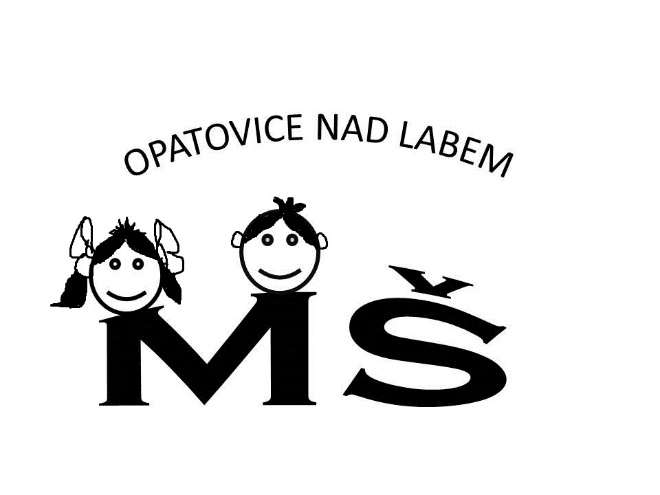 